                                                            Р Е Ш Е Н И Е Об определении границ прилегающих к некоторым организациям и объектам территорий, на которых не допускается розничная продажа алкогольной продукции
          В соответствии со статьей 16 Федерального закона от 22.11.1995 года № 171-ФЗ «О государственном регулировании производства и оборота этилового спирта, алкогольной продукции и об ограничении потребления (распития) алкогольной продукции», Постановлением Правительства Российской Федерации от 27.12.2012 года № 1425 «Об определении органами государственной власти субъектов Российской Федерации мест массового скопления граждан и мест нахождения источников повышенной опасности, в которых не допускается розничная продажа алкогольной продукции, а также определении органами местного самоуправления границ прилегающих к некоторым организациям и объектам территорий, на которых не допускается розничная продажа алкогольной продукции», Совет сельского поселения Рсаевский сельсовет муниципального района Илишевский район Республики Башкортостан  Р Е Ш И Л :1.Утвердить правила определения границ прилегающих к некоторым организациям и объектам территорий, на которых не допускается розничная продажа алкогольной продукции, согласно Приложению № 1;2. Утвердить перечень организации и объектов, на прилегающих территориях которых не допускается розничная продажа алкогольной продукции по сельскому поселению Рсаевский сельсовет, согласно Приложению 2;3.Утвердить схему границ прилегающих территорий для каждой организации и объекта, согласно Приложению № 34. Обнародовать настоящее решение путем размещения его текста в здании администрации сельского поселения Рсаевский сельсовет  и СДК с. РсаевоГлава сельского поселения                                                               Р.З.Садиков с.Рсаево                                                                24 апреля 2013 г.  № 23-2                                                                                      Приложение № 1к решению Совета муниципального района Илишевский район Республики Башкортостанот 24 апреля 2013 года № 23-2ПРАВИЛАОПРЕДЕЛЕНИЯ СЕЛЬСКИМ ПОСЕЛЕНИЕМ РСАЕВСКИЙ СЕЛЬСОВЕТ МУНИЦИПАЛЬНОГО РАЙОНА ИЛИШЕВСКИЙ РАЙОН РЕСПУБЛИКИ БАШКОРТОСТАН ГРАНИЦ ПРИЛЕГАЮЩИХ К НЕКОТОРЫМ ОРГАНИЗАЦИЯМ И ОБЪЕКТАМ ТЕРРИТОРИЙ, НА КОТОРЫХ НЕ ДОПУСКАЕТСЯ РОЗНИЧНАЯ ПРОДАЖА АЛКОГОЛЬНОЙ ПРОДУКЦИИ 1.	Настоящие    Правила    устанавливают    порядок    определения    органами    местного самоуправления границ прилегающих к некоторым организациям  и объектам территорий,  на которых не допускается розничная продажа алкогольной продукции.2.	Розничная продажа алкогольной продукции не допускается на территориях, прилегающих:а)	к детским, образовательным, медицинским организациям и объектам спорта;3.	В настоящих Правилах используются следующие понятия:а)	"детские организации" - организации, осуществляющие деятельность по дошкольному и
начальному общему образованию (по Общероссийскому классификатору видов экономической деятельности код 80.1, кроме кода 80.10.3); 	б) "обособленная территория"  - территория,  границы  которой  обозначены ограждением (объектами искусственного происхождения), прилегающая к зданию (строению, сооружению), в котором расположены организации и (или) объекты, указанные в пункте 2 настоящих Правил;в)	"образовательные организации" - организации, определенные в соответствии с Законом Российской Федерации "Об образовании" и имеющие лицензию на осуществление образовательной деятельности;г)	"стационарный торговый объект" - торговый объект, представляющий собой здание или часть  здания,  строение   или  часть  строения,   прочно  связанные  фундаментом  такого  здания, строения с землей и присоединенные к сетям инженерно-технического обеспечения, в котором осуществляется розничная продажа алкогольной продукции.Территория, прилегающая к организациям и объектам, указанным в пункте 2 настоящих Правил (далее - прилегающая территория), включает обособленную территорию (при наличии таковой), а также территорию, определяемую с учетом конкретных особенностей местности и застройки, примыкающую к границам обособленной территории либо непосредственно к зданию (строению, сооружению), в котором расположены организации и (или) объекты, указанные в
пункте 2 настоящих Правил (далее - дополнительная территория).Дополнительная территория определяется:а)	при наличии обособленной территории - от входа для посетителей  на обособленную территорию до входа для посетителей в стационарный торговый объект;б)	при отсутствии обособленной территории - от входа для посетителей в здание (строение,
сооружение),  в  котором  расположены  организации  и  (или)  объекты,  указанные  в  пункте  2 настоящих Правил, до входа для посетителей в стационарный торговый объект.6.	При определении дополнительной территории до организаций и (или) объектов установить минимальное значение расстояния –  для сельского поселения Рсаевский сельсовет муниципального района Илишевский район Республики Башкортостан. Максимальное  значение  расстояния  от детских  организаций  до  границ  прилегающих территорий, определяемых органом местного самоуправления, не может превышать минимальное значение указанного расстояния в муниципальном образовании более чем на 30 процентов.Максимальное значение расстояния от образовательных организаций до границ прилегающих территорий, определяемых органом местного самоуправления, не может превышать минимальное значение указанного расстояния в муниципальном образовании более чем на 30 процентов.Максимальное значение расстояния от медицинских организаций до границ прилегающих территорий, определяемых органом местного самоуправления, не может превышать минимальное значение указанного расстояния в муниципальном образовании более чем на 30 процентов.Максимальное значение расстояния от объектов спорта до границ прилегающихтерриторий, определяемых органом местного самоуправления, не может превышать минимальное значение указанного расстояния в муниципальном образовании более чем на 30 процентов.Максимальное значение расстояния от мест массового скопления граждан, определяемых органами местного самоуправления, до границ прилегающих территорий, определяемых органом местного самоуправления, не может превышать минимальное значение указанного расстояния в муниципальном образовании более чем на 30 процентов.Максимальное значение расстояния от мест нахождения источников повышенной опасности, определяемых органами местного самоуправления, до границ прилегающих территорий, определяемых органом местного самоуправления, не может превышать минимальное значение указанного расстояния в муниципальном образовании более чем на 30 процентов.Сельское поселение Рсаевский сельсовет  муниципального района Илишевский район Республики Башкортостан дифференцированно определяет границы прилегающих территорий для установления запрета на розничную продажу алкогольной продукции в стационарных торговых объектах и розничную продажу алкогольной продукции при оказании услуг общественного питания, согласно Приложению № 2 7.	Границы   прилегающих    территорий    определяются согласно Приложению № 3    к которым прилагаются схемы границ прилегающих территорий для каждой организации и (или) объекта.Верно:Глава сельского поселения                                          Р.З.Садиков.                                                                                                                        Приложение №2к решению Совета муниципального района Илишевский район Республики Башкортостанот 24 апреля 2013 года № 23-2Переченьорганизаций и объектов, на прилегающих территориях которыхне допускается розничная продажа алкогольной продукциипо сельскому поселению Рсаевский сельсовет муниципального района Илишевский район Республики БашкортостанВерно:Глава сельского поселения	                                              Р.З.Садиков                                                                                          Приложение № 3к решению Совета муниципального района Илишевский район Республики Башкортостанот 24 апреля 2013 года № 23-2БАШКОРТОСТАН РЕСПУБЛИКАhЫМУНИЦИПАЛЬ РАЙОНИЛЕШ РАЙОНЫРСАЙ АУЫЛ СОВЕТЫ                АУЫЛ БИЛƏМƏhЕ СОВЕТЫБАШКОРТОСТАН РЕСПУБЛИКАhЫМУНИЦИПАЛЬ РАЙОНИЛЕШ РАЙОНЫРСАЙ АУЫЛ СОВЕТЫ                АУЫЛ БИЛƏМƏhЕ СОВЕТЫ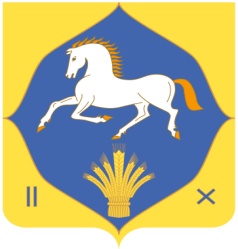 Республика БашкортостанМуниципальный районилишевского  районаадминистрациясельского поселениярсаевский сельсовет452263, Рсай ауылы , Мəктəп урамы,2б                            Тел.(34762)32-1-36452263, с.Рсаево,улица Школьная,2бТел.(34762)32-1-36№ п/пНаименование объектаЮридический адресАдрес местонахожденияМинимальное расстояние1Муниципальное бюджетное образовательное учреждение средняя общеобразовательная школа села Рсаево (сокращенное название -МБОУ СОШ с.Рсаево)452263, Республика Башкортостан, Илишевский район,село Рсаево ул.Советская 6а452263, Республика Башкортостан, Илишевский район,село Рсаево ул.Советская 6а  55м2Муниципальное бюджетное дошкольное образовательное учреждение  детский сад № 1села  Рсаево(сокращенное название- МБДОУ д/с №1с.Рсаево)452263, Республика Башкортостан, Илишевский район,село Рсаево ул.Донбасская, д 7а452263, Республика Башкортостан, Илишевский район,село Рсаево ул.Донбасская, д. 7а       55м3Муниципальное бюджетное  дошкольное образовательное учреждение  детский сад № 2села Рсаево(сокращенное название- МБДОУ д/с №2 с.Рсаево)452263, Республика Башкортостан, Илишевский район,село Рсаево ул.Кирова, д .23а452263, Республика Башкортостан, Илишевский район,село Рсаево ул.Кирова д .23а         55м4Сельский дом культуры села Рсаево (сокращенное название- СДК с. Рсаево)452263, Республика Башкортостан, Илишевский район,село Рсаево ул.Советская 4а452263, Республика Башкортостан, Илишевский район,село Рсаево ул.Советская  4а        55м5Фельдшерско-акушерский пункт села Рсаево (сокращенное название- ФАП с.Рсаево)452263, Республика Башкортостан, Илишевский район,село Рсаево ул.Школьная д. 2в452263, Республика Башкортостан, Илишевский район,село Рсаево ул.Школьная д 2в        55м